Главное управление МЧС России по Республике Башкортостан Грибы
В целях предупреждения отравлений необходимо: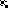 